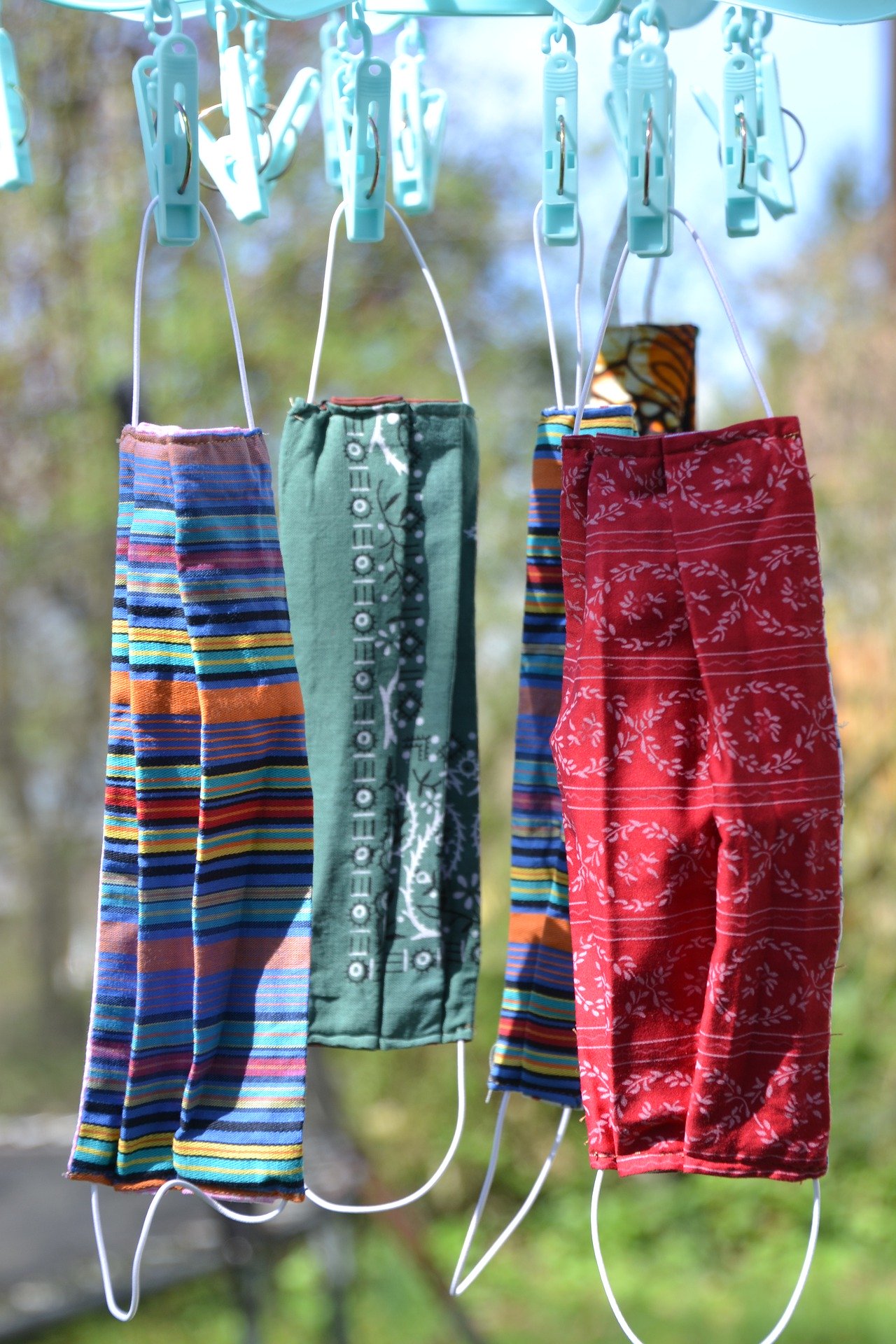 Mundschutz tragen heißt die Augen                                      noch mehr betonen:Offene wache Augen:                                                            Ein heller Lidschattenton öffnet das Auge optisch und lässt es wacher wirken.                                                     Lidschatten einfach auf das gesamte bewegliche Lid und als Highlighter unter den Augenbrauen auftragen: Frischekick :                                                                      Tragen Sie einen weißen oder hellen  Eyeliner auf die Wasserlinie des Auges auf, ein kleiner Tipp für leicht gerötete Augen:Mut zur Farbe :                                                               Eyeliner, auch mal in Farbe, schafft einen interessanten Kontrarast zur Augenfarbe und lässt sie dadurch strahlen. Einfach entlang des oberen und ,wenn gewünscht, auch am unteren Wimpernkranz auftragen:Das Finish :                                                                             Mascara!!! Bei einem dramatischen Augenaufschlag darf die Wimperntusche nicht fehlen. Gerne in Zick-Zack-Bewegung auftragen damit die Wimpern nicht verkleben: 